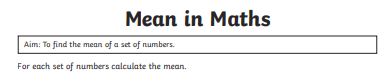 Challenge:Use the mean to find the missing data16.10 ,11, 9, 217.9, 9, 6, 218.9, 8, 8, 1, 719.12, 13, 2, 2, 620.3, 2, 14, 9, 621.8, 9, 16, 1522.8, 16, 19, 1523.4, 11, 13, 1524.17, 10, 16, 625.14, 15, 18, 526.9, 5, 13, 327.20, 10, 17, 2028.13, 13, 5, 4, 1229.3, 10, 4, 9, 1830.19,18, 3, 5, 141.9, 7, 8, 82.8, 7, 9, 83.1, 2, 7, 64.2, 3, 9, 25.4, 9, 4, 76.5, 5, 8, 67.7, 1, 10, 28.3, 1, 8, 89.9, 7, 6, 2, 310.7, 10, 6, 5, 711.13, 8, 9, 8, 212.2, 8, 12, 413.15, 12, 8, 1014.8, 8, 15, 1 15.12, 4, 7, 331.14511With a mean of 1232.2207With a mean of 12.2533.5567With a mean of 634.4611With a mean of 2.835.117216With a mean of 11.4